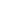 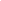 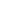 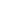 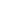 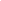 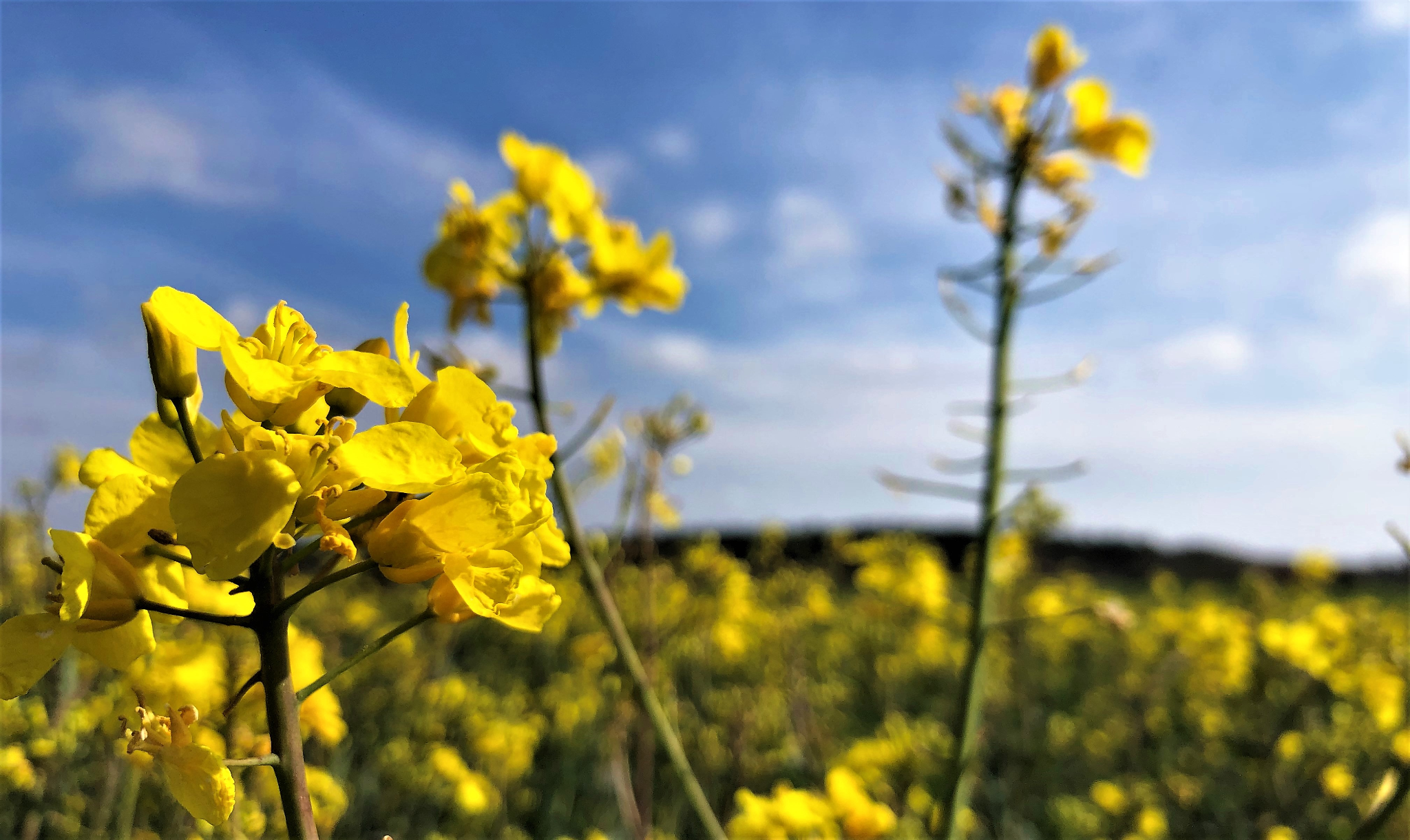 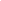 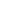 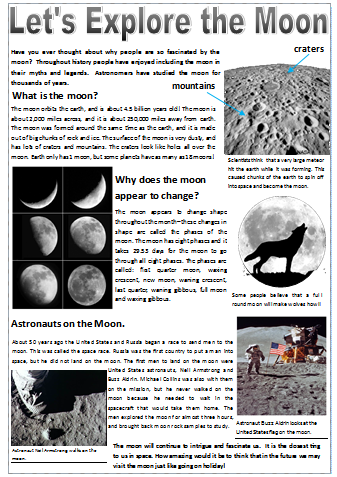 d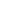 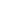 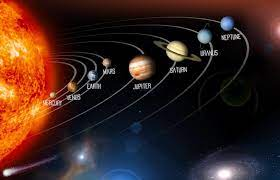 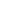 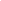 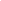 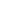 